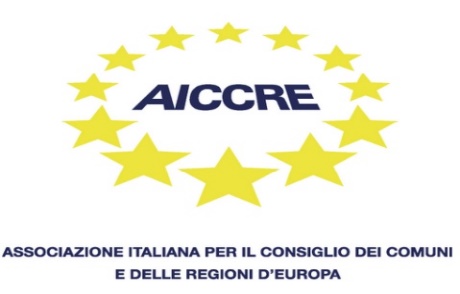 Quote associative anno 2019 approvate dal Consiglio Nazionale dell’AICCRE il 19 dicembre 2018Quota Soci titolari(per tutte le quote va applicato l’arrotondamento sul totale, come da norme vigenti – Decreto Legislativo del 24/06/98 – N. 213 Art. 3) *Per il N° abitanti si fa riferimento al Censimento della popolazione del 2011 Quota Soci individuali€ 100,00  I soci individuali devono versare la quota di adesione di € 100,00 direttamente all'AICCRE Nazionale indicando nella causale nome, cognome, quota anno e regione.  Riferimenti bancari Aiccre: Iban: IT 52 U 03069 05020 100000063596Via Messina, 1500198 ROMA        Codice Fiscale 80205530589COMUNI                                              quota fissa € 100     +€ 0,02675    xN° abitanti* COMUNITA’ MONTANE                    quota fissa € 100     +€ 0,00861    xN° abitanti* UNIONE DI COMUNI                          quota fissa € 100     +€ 0,00861    xN° abitanti* PROVINCE–CITTA’ METROPOLITANE € 0,01749    x N° abitanti* REGIONI € 0,01116    xN° abitanti* 